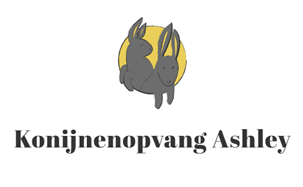 Bedrag € Koppelvakantie contract				 Konijn 1							Konijn 2 Naam: …………………………………………………				Naam:……………………………………………… Geslacht: …………………………………………….				Geslacht:…………………………………………. Ras: …………………………………………………….				Ras:…………………………………………………. Vacht: …………………………………………………				Vacht: ……………………………………………… Leeftijd: ……………………………………………..				Leeftijd:…………………………………………… Gecastreerd: Ja/Nee						Gecastreerd: Ja/Nee Konijn 3							Konijn 4 Naam: …………………………………………………				Naam:……………………………………………… Geslacht: …………………………………………….				Geslacht:…………………………………………. Ras: …………………………………………………….				Ras:…………………………………………………. Vacht: …………………………………………………				Vacht: ……………………………………………… Leeftijd: ……………………………………………..				Leeftijd:…………………………………………… Gecastreerd: Ja/Nee						Gecastreerd: Ja/Nee Bijzonderheden om bij op te letten bij de konijnen: ……………………………………………………………………………………………………………………………………………………………………………………………………………………………………………………………………………………………………………………………………………………………………………………………………………………………………………………………………………………………………………………………………………………………………………………………………………………………………………………. 
 Gegevens Eigenaar: Naam:………………………………………………………………………………………………………………………………………………. E-mail: ………………………………………………………………………………………………………………………………………………… Mobiele nummer: ………………………………………………………………………………………………………………………………. Adres: ………………………………………………………………………………………………………………………………………………..
Woonplaats: ……………………………………………………………………………………………………….................................. Binnen deze kosten zitten elke dag vers hooi, water, het verblijf + de tijd dat wij bezig zijn voor het koppelen en nakijken bij inbegrepen

 Welke voeding & Hoeveelheid voeding per dag:………………………………………………………………………………………………………………………………………………………………………………………………………………………………………………………………………………………………………………………………………………………………………………………………………………………………………………………………………………………
Dosering medicatie per dag:………………………………………………………………………………………………………………………………………………………………………………………………………………………………………………………………………………………………………………………………………………………………………………………………………………………………………………………………………………………Eigenaar brengt de dieren op ……………………………………………………………………………………………………………… En haalt de dieren weer op…………………………………………………………………………………………………………… 
Voorwaarden voor Koppelvakantie: Betaling wordt op de dag van halen direct voldaan. Herplaats contract wordt naar volle eerlijkheid ingevuld.Konijnen dienen ingeënt te zijn tegen minstens RHD 1& RHD 2 (moet aan kunnen tonen dat ze daadwerkelijk gevaccineerd zijn). Neem voldoende voer mee!Breng en haal dag tellen mee als 2 volle dagen. (Ongeacht het tijdstip van brengen/halen) Wij kunnen niet aansprakelijk gesteld worden bij overlijden van uw konijn/konijnen.Wij kunnen niet aansprakelijk gesteld worden bij verwondingen bij uw konijn/konijnen. Bij binnenkomst worden de dieren volledig nagekeken, mochten zij in een zieke toestand verkeren dan hebben wij het recht om de konijnen te weigeren. In geval van nood of ziekte nemen wij contact met u op en maken wij daarna direct een afspraak bij onze eigen dierenarts. De kosten van het consult en de eventuele medicatie worden doorberekend aan de eigenaar/eigenaren. Het brengen en ophalen van uw konijn/konijnen is alleen op afspraak! Mocht er iets tussen komen waardoor u uw konijn/konijnen niet op tijd kunt brengen of ophalen, laat dit dan tijdig weten via de telefoon. Bij niet ophalen van het konijn/konijnen hebben wij het recht de konijnen na 14 dagen te herplaatsen, dit is niet herroepbaar. Restitutie van de verblijfskosten is in dit geval niet mogelijk. Kosten koppelvakantie staan los van de Adoptie!Let op: Het onderbrengen van uw konijn/konijnen in Konijnenopvang Ashley is geheel op eigen risico.  Hierbij geeft u toestemming dat wij uw gegevens bewaren. 
Wij gebruiken uw gegevens alleen voor eigen gebruik en worden niet aan derden verstrekt. Handtekening Eigenaar						Handtekening Opvang …………………………………………….					 …………………………………………….. Aanvinken welke van toepassingKoppelvakantie kostenPer dagKlein of Dwerg konijn€6,-Middelgroot of Groot konijn€8,-Groepskoppeking met een konijn van u en konijnen uit onze opvang. (Dit tarief is niet geldig in juli en augustus)€12,-Duo koppeling van uw eigen konijnen€10,-Groepskoppeling van uw eigen konijnen€14,-Aanvinken welke van toepassingToeslagen (Overige kosten/Extra verzorgingPer dag/Per dier/Per keerEigen voerBij prijs inKonijnenkorrel van de opvang€1,-Eigen voertonBij de prijs inVoerton vanuit de opvang om voeding in te bewaren (Deze krijgt u na afloop mee naar huis)€5,-Groenvoeding naast hooi en brok€1,-Anti Myiasis Spray (Insprayen tegen madenziekte)€5,-Nagels knippen€5,-Medicatie€5,-Dwangvoeding€5,-Dierenarts€10,- per rit, excl. Kosten van de dierenartsAanvinken wat van toepassing isBij eventuele overlijden wil de eigenaar wel of niet op de hoogte gebracht wordenWel
Niet Wil u bij het overlijden van één of beide konijnen Bewaren in de vriezer
Begraven op de konijnenweide (€5,- per konijn)